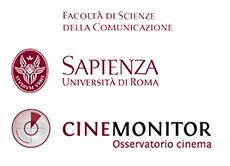 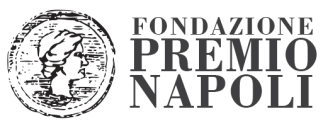 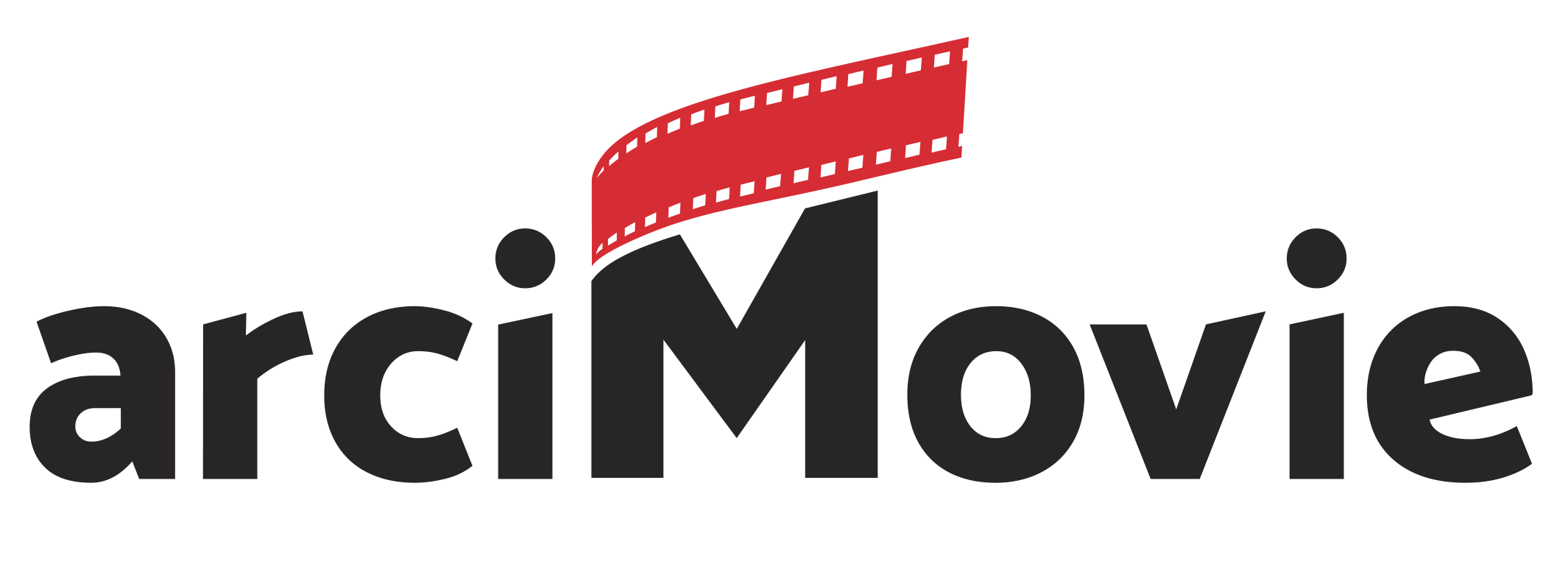 CONCORSO  “LO SCHERMO E LE EMOZIONI”Scrivi una storia per il cinemaV Edizione – anno 2018 - 2019 SCHEDA DI PARTECIPAZIONEDa compilare in ogni sua parte in stampatello maiuscolo ed inviare entro il 30/05/2019ISTITUTO:____ _______ ______________________ _________________________   Nome dell’Istituto                                                                     indirizzo _____________________ _________  ________ ____________________                             Comune Istituto                                              CAP                       provincia                               e-mail Istituto________________ _______________                        telefono		          fax----------------------------------------------------------------------------------------------------------------Nome e cognome dell’insegnante referente--------------------------------------------------------------------------------------------------------------------------------------------------------Cellulare insegnante                                                                  e-mail insegnantePARTECIPANTE/I:----------------------------------------------------------------------------------------------------------------------------------------------------------------------------------Nome e cognome                                                                                                                       luogo e data di nascita                codice .fiscale------------------------------------------------------------------------------------------------------------------------------------------------------------------------------------Indirizzo                                                                                       comune                        c.a.p.                                          provincia------------------------------------------------------------------------------------------------------------------------------------------------------------------------------------e-mail                                                                      numero cellulare                                                           numero telefono fisso------------------------------------------            ---------------------------------Classe                                                                sezioneNome e cognome                                                                                                                       luogo e data di nascita                codice .fiscale------------------------------------------------------------------------------------------------------------------------------------------------------------------------------------Indirizzo                                                                                       comune                        c.a.p.                                          provincia------------------------------------------------------------------------------------------------------------------------------------------------------------------------------------e-mail                                                                      numero cellulare                                                           numero telefono fisso------------------------------------------            ---------------------------------Classe                                                                sezioneNome e cognome                                                                                                                       luogo e data di nascita                codice .fiscale------------------------------------------------------------------------------------------------------------------------------------------------------------------------------------Indirizzo                                                                                       comune                        c.a.p.                                          provincia------------------------------------------------------------------------------------------------------------------------------------------------------------------------------------e-mail                                                                      numero cellulare                                                           numero telefono fisso------------------------------------------            ---------------------------------Classe                                                                sezioneTITOLO DELL’ELABORATO (firmato in ogni pagina dall’allievo o dagli allievi nel caso si tratti di un lavoro di gruppo)    Lunghezza (N. cartelle)---------------------------------------------------------------------------------------------------------------------------------------------------------------------------------DESTINAZIONE:     cinema                                                televisioneSINOSSI (min.15 righe/max20)………………………………………………………………………………………………………………………………………………………………………………………………………………………………………………………………………………………………………………………………………………………………………………………………………………………………………………………………………………………………………………………………………………………………………………………………………………………………………………………………………………………………………………………………………………………………………………………………………………………………………………………………………………………………………………………………………………………………………………………………………………………………………………………………………………………………………………………………………………………………………………………………………………………………………………………………………………………………………………………………………………………………………………………………………………………………………………………………………………………………………………………………………………………………………………………………………………………………………………………………………………………………………………………………………………………………………………………………………………………………………………………………………………………………………………………………………………………………………………………………………………………………………………………………………………………………………………………………………………………………………………………………………………………………………………………………………………………………………………………………………………………………………………………………………………………………………………………………………………………………………………………………………………………………………………………………………………………………………………………………………………………………………………………………………………………………………………………………………………………………………………………………………………………………………………………………………………………………………………………………………………………………………………………………………………………………………………………………………………………………………………………………………………………………………………………………………………………………………………………………   lì ______________________________________________________________           _____________________________________                    ________________________________                    firma del concorrente                                            firma del concorrente                                                         firma del concorrenteLa presente scheda, che può essere scaricata dal sito www.arcimovie.it, deve essere allegata alla copia cartacea dell’elaborato e alla copia inviata per e-mail all’indirizzo scuole@arcimovie.it